Приложение № 5  к информационному сообщению отдела по управлению муниципальным имуществом администрации Грибановского муниципального района   Воронежской  области о проведении электронного аукциона по продаже муниципального  имущества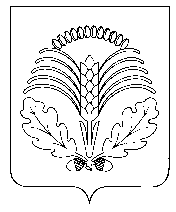 АДМИНИСТРАЦИЯ ГРИБАНОВСКОГО МУНИЦИПАЛЬНОГО РАЙОНА
ВОРОНЕЖСКОЙ ОБЛАСТИП О С Т А Н О В Л Е Н И Еот 01.10.2020г. № 451        п.г.т.  ГрибановскийВ соответствии с Федеральным законом от 21.12.2001 г. № 178-ФЗ «О приватизации государственного и муниципального  имущества», решением  Совета народных депутатов Грибановского муниципального района Воронежской области от 28.08.2018 № 82 «О прогнозном плане приватизации муниципального имущества Грибановского муниципального района на 2018-2020 годы» (в редакции решения от 31.01.2020 № 151), администрация Грибановского муниципального района п о с т а н о в л я е т:1. Утвердить условия продажи (приватизации) муниципального имущества согласно приложению.            2. Контроль за исполнением данного постановления возложить на заместителя главы администрации муниципального района Тарасова М.И.Глава  администрациимуниципального района                                                                  С.И. Ткаченко                                                                    Приложение к       постановлению       администрации  Грибановского муниципального  района                                                           от «01» октября 2020г.  № 451                                                                                        Условия продажи (приватизации) муниципального имуществаО решении об условиях приватизации  муниципального имущества1Описание имущества, предназначенного к продажеОписание имущества, предназначенного к продаже1.1.Адрес объектаВоронежская область, Грибановский район, с. Листопадовка, ул. Советская, 139Наименование имуществаЗемельный участок, категория земель: земли населенных пунктов, вид разрешенного  использования: предпринимательствоПлощадь1432  кв.м.Кадастровый номер36:09:2200005:168Запись регистрации в ЕГРП№ 36:09:2200005:168-36/179/2019-1 от 22.02.2019гНаличие обременения в пользу третьих лицнет1.2.Адрес объектаВоронежская область, Грибановский     район, с. Листопадовка, ул. Советская, д. 139Наименование имуществаНежилое зданиеПлощадь88,4 кв.м.Кадастровый  (или условный) номер36:09:2200005:170Запись регистрации в ЕГРП№ 36:09:2200005:170-36/179/2019-1 от 22.01.2019гНаличие обременения в пользу третьих лицнет2.Информация о собственнике имущества2.1.Собственник имуществаГрибановский муниципальный район Воронежской области2.2.Полное наименование и реквизиты уполномоченного собственником органа, предоставляющего имущество на реализациюОтдела по управлению муниципальнымимуществом администрацииГрибановского муниципального района Воронежской  области397240,  Воронежская область, Грибановский район, пгт. Грибановский, ул. Комарова, д. 5; тел.: (47348) 3-07-54Лицевой счет №03935007390 в отделе по финансам администрации Грибановского муниципального района Воронежской области р/сч 402048104452500047725 ОТДЕЛЕНИЕ ВОРОНЕЖ, г. ВОРОНЕЖБИК 042007001ИНН 3609003130ОГРН 10236006085253.Способ приватизации муниципального имуществаЭлектронный аукцион открытый по составу участников и открытый по  форме подачи предложений о цене4.Начальная цена  продажи муниципального имущества  (с учетом НДС) в рублях равна его рыночной стоимости в том числе:669 800 (шестьсот шестьдесят девять  тысяч восемьсот) рублейЦена без НДС в рублях578 000 (пятьсот семьдесят восемь  тысяч) рублейНДС в рублях91 800 (девяносто одна тысяча восемьсот) рублейНачальная цена  продажи объекта, в рублях(с учетом НДС) 550 800 (пятьсот пятьдесят  тысяч восемьсот) рублей;(без НДС) 459 000 (четыреста пятьдесят девять  тысяч) рублей;(НДС) 91 800 (девяносто одна тысяча восемьсот) рублейНачальная цена  продажи земельного участка, в рублях(без НДС) 119 000 (сто девятнадцать тысяч) рублей5.Основание установления начальной  цены продажи муниципального имуществаОтчет № 236 об определении рыночной стоимости нежилого здания  с земельным участком, адрес объектов: Воронежская область, Грибановский район, с. Листопадовка, ул. Советская, д.139,   по состоянию на 11.09.2020г., выполненный ип Коваленко А.В.6.Форма платежабезналичная7.Организатор продажиАО «ЕЭТП»8.Сроки  продажи имущества2020 г9.Распределение средств от продажи (приватизации) имуществаВсе полученные средства, за исключением НДС  направляются в бюджет Грибановского муниципального района